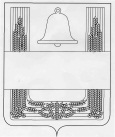 Муниципальное бюджетное общеобразовательное учреждение лицей с. Хлевное Хлевенского муниципального района Липецкой областиРабочая программа по ______геометрии______для _9___ класса на 2016-2017 учебный год68 часов за год Программу разработала кафедра учителей математики, физики, информатики  Пояснительная записка. Цели и задачи
Настоящая программа по геометрии предназначена для учащихся 9  класса  лицея села Хлевное.  Нормативно-правовые документыРабочая программа разработана на основе Учебного плана лицея на 2013-2014 учебный год, в соответствии с которым на изучение геометрии на базовом уровне отведено 2 часа в неделю. Рабочая программа составлена в соответствии с требованиями федерального компонента Государственного стандарта основного общего и среднего (полного) общего образования по математике на основе авторского планирования УМК Атанасяна Л.С. Авторская программа Атанасяна Л.С. обеспечивает изучение геометрии на базовом уровне основного  общего образования,  учебник входит в Федеральный перечень, обеспечивает преемственность курсов геометрии 7-9 и 10-11 классов .Информация о внесенных изменениях.Общий объем курса рассчитан на 2 часа в неделю (всего 68 часов). В процессе изучения геометрии проходит подготовка к сдаче ГИА по математике, а также подготовка к участию в олимпиадах и конкурсах по математике. В рамках подготовки к ГИА  на уроках планируется решать планиметрические задачи повышенной сложности.   При изучении программного материала используются задачи с практическим содержанием на основе исторических, статистических данных о селе Хлевное, Хлевенском районе, Липецкой области. Место и роль предмета «Геометрия» в овладении обучающимися требований к уровню подготовки в соответствии с государственными образовательными стандартами.Предмет «геометрия» обеспечивает достижение требований федерального компонента Государственного стандарта основного общего и среднего (полного) общего образования по математике на базовом  уровне.Информация о количестве часов, на которое рассчитана программа, в том числе –контрольные, лабораторные и т.д.Формы организации образовательного процесса: уроки комбинированные, уроки – практикумы, урок- практическая работа, урок контроля, внеклассное мероприятие в ноябре в рамках месячника математики, физики, информатики, выпуск стенгазеты, работа над проектом во внеурочное время. Виды и формы контроля.Текущий контроль в виде самостоятельных работ, итоговый по темам – контрольная работа и зачет. Итоговый за учебный год – итоговая контрольная работа.Планируемый уровень подготовки обучающихсяВ результате изучения курса геометрии учащиеся овладеют следующими умениями, задающими уровень обязательной подготовки:-     различать и анализировать взаимное расположение фигур;изображать плоские геометрические фигуры и их комбинации, задаваемые условиями теорем и задач, выделять необходимые фигуры на чертежах и рисунках;доказывать изученные в курсе теоремы;проводить полные обоснования в ходе теоретических рассуждений и при решении задач, используя полученные в курсах планиметрии и стереометрии сведения;вычислять значения геометрических величин (длин, углов, площадей), используя изученные формулы геометрии, а также аппарат алгебры.Используемый учебникАтанасян Л.С. Геометрия для 7-9 классов. Учебное пособие для учащихся 7-9 классов. М.:Просвещение, 2013.Требования к уровню подготовки учащихся 9 класса 
(базовый уровень)Должны знать:– следующие понятия: вектор, сумма и разность векторов; произведение вектора на число, скалярное произведение векторов; синус, косинус, тангенс, котангенс; теорема синусов и косинусов; решение треугольников; соотношение между сторонами и углами треугольника;– определение многоугольника; формулы длины окружности и площади круга; свойства вписанной и описанной окружности около правильного многоугольника; понятие движения на плоскости: симметрия, параллельный перенос, поворот.Должны уметь:– пользоваться геометрическим языком для описания предметов окружающего мира;– распознавать геометрические фигуры, различать их взаимное расположение;– изображать геометрические фигуры; выполнять чертежи по условию задач; осуществлять преобразования фигур;– распознавать на чертежах, моделях и в окружающей обстановке основные пространственные тела, изображать их;– в простейших случаях строить сечения и развертки пространственных тел;– проводить операции над векторами, вычислять длину и координаты вектора, угол между векторами;– вычислять значения геометрических величин (длин, углов, площадей, объемов); в том числе: для углов от 0°до 180° определять значения тригонометрических функций по заданным значениям углов; находить значения тригонометрических функций по значению одной из них; находить стороны, углы и площади треугольников, длины ломаных, дуг окружности, площадей основных геометрических фигур и фигур, составленных из них;– решать геометрические задачи, опираясь на изученные свойства фигур и отношений между ними, применяя дополнительные построения, алгебраический и тригонометрический аппарат, симметрию;– проводить доказательные рассуждения при решении задач, используя известные теоремы, обнаруживая возможности для их использования;– решать простейшие планиметрические задачи в пространстве.Использовать приобретенные знания и умения в практической деятельности и повседневной жизни:– для описания реальных ситуаций на языке геометрии;– для расчетов, включающих простейшие тригонометрические формулы;– при решении геометрических задач с использованием тригонометрии;– для решения практических задач, связанных с нахождением геометрических величин (используя при необходимости справочники и технические средства);– при построении геометрическими инструментами (линейка, угольник, циркуль, транспортир).Должны владеть компетенциями:– информационной;– коммуникативной;– математической (прагматической), подразумевающей, что учащиеся умеют использовать математические знания, арифметический, алгебраический аппарат для описания и решения проблем реальной жизни, грамотно выполнять алгоритмические предписания и инструкции на математическом материале, пользоваться математическими формулами, применять приобретенные алгебраические преобразования и функционально-графические представления для описания и анализа закономерностей, существующих в окружающем мире и в смежных предметах;– социально-личностной, подразумевающей, что учащиеся владеют стилем мышления, характерным для математики, его абстрактностью, доказательностью, строгостью, умеют проводить аргументированные рассуждения, делать логически обоснованные выводы, проводить обобщения и открывать закономерности на основе анализа частных примеров, эксперимента, выдвигать гипотезы, ясно и точно выражать свои мысли в устной и письменной речи;– общекультурной, подразумевающей, что учащиеся понимают значимость математики как неотъемлемой части общечеловеческой культуры, воздействующей на иные области культуры, понимают, что формальный математический аппарат создан и развивается с целью расширения возможностей его применения к решению задач, возникающих в теории и практике, умеют уместно использовать математическую символику;– предметно-мировоззренческой, подразумевающей, что учащиеся понимают универсальный характер законов математической логики, применимых во всех областях человеческой деятельности, владеют приемами построения и исследования математических моделей при решении прикладных задач.Литература и средства обучения1. Геометрия. 7–9 классы : учеб. для общеобразоват. учреждений / Л. С. Атанасян [и др.]. – М. : Просвещение, 2011.2. Геометрия. 9 класс. Рабочая тетрадь : пособие для учащихся общеобразовательных учреждений / Л. С. Атанасян [и др.]. – М. : Просвещение, 2011.3. Геометрия. Программы общеобразовательных учреждений. 7–9 классы / сост. Т. А. Бурмистрова. – М. : Просвещение, 2010.4. Зив, Б. Г. Геометрия : дидактические материалы : 9 кл. / Б. Г. Зив. – М. : Просвещение, 2011.5. Изучение геометрии в 7–9 классах : метод. рекомендации : кн. для учителя / Л. С. Атанасян [и др.]. – М. : Просвещение, 2011.6. Блинков, А. Д. Геометрия : тематические тесты : 7 кл. / А. Д. Блинков, Т. М. Мищенко. – М. : Просвещение, 2011.Дополнительная литература для учителя:7. Звавич, Л. И. Контрольные и проверочные работы по геометрии. 7–9 классы / Л. И. Звавич [и др.]. – М., 2001.8. Зив, Б. Г. Задачи по геометрии : пособие для учащихся 7–11 классов общеобразовательных учреждений / Б. Г. Зив, В. М. Мейлер, А. Г. Баханский. – М. : Просвещение, 2003.9. Кукарцева, Г. И. Сборник задач по геометрии в рисунках и тестах. 7–9 классы / Г. И. Кукарцева. – М., 1999.10. Саврасова, С. М. Упражнения по планиметрии на готовых чертежах / С. М. Саврасова, Г. А. Ястребинецкий. – М., 1987.Дополнительная литература для учащихся:11. Шуба, М. Ю. Занимательные задания в обучении математике / М. Ю. Шуба. – М., 1997.12. Энциклопедия для детей : в 15 т. Т. 11. Математика / под ред. М. Д. Аксенова. – М. : Аванта+, 1998.При работе можно использовать также статьи из научно-теоретического и методического журнала «Математика в школе», из еженедельного учебно-методического приложения к газете «Первое сентября» «Математика».Согласно действующему учебному плану рабочая программа предусматривает следующий вариант организации процесса обучения: в 9 классе предполагается обучение в объеме 68 часов, 2 часа в неделю. домашнее обучение: в 9 классе на базовом уровне предполагается обучение в объеме 34 часов, 1 час в неделю, в том числе для проведения:– контрольных работ – 6 учебных часов;– самостоятельных работ – 4 учебных часа и 2 учебных часа (индивидуальное обучение);– проектной деятельности – 5 учебных часов и 4 учебных часа (индивидуальное обучение).С учетом уровневой специфики классов выстроена система учебных занятий (уроков), которые объединены в тематические модули, спроектированы цели учителя и учащихся по каждому модулю, а также ожидаемые результаты обучения, что представлено в схематической форме ниже.Информационно-методическое обеспечение учебного процесса1. Программно-педагогические средства, реализуемые с помощью компьютера. 1. CD «1С: Репетитор. Математика» (КиМ).2. CD «Уроки геометрии. 7–9 классы» (в 2 ч.) (КиМ).3. CD «Геометрия не для отличников» (НИИ экономики авиационной промышленности).4. CD «Математика. 5–11 классы. Практикум».5. CD «1С: Образовательная коллекция. Планиметрия. 7–9 кл.».6. CD «Большая электронная детская энциклопедия по математике».7. CD «Динамическая геометрия. 8 класс».2. Цифровые образовательные ресурсы (ЦОР) для поддержки подготовки школьников.1. Интернет-портал Всероссийской олимпиады школьников. – Режим доступа : http://www.rusolymp.ru2. Всероссийские дистанционные эвристические олимпиады по математике. – Режим доступа : http://www.eidos.ru/olymp/mathem/index.htm3. Информационно-поисковая система «Задачи». – Режим доступа : http://zadachi.mccme.ru/easy4. Задачи: информационно-поисковая система задач по математике. – Режим доступа : http://zadachi.mccme.ru5. Конкурсные задачи по математике: справочник и методы решения. – Режим доступа : http://mschool.kubsu.ru/cdo/shabitur/kniga/tit.htm 6. Материалы (полные тексты) свободно распространяемых книг по математике. – Режим доступа : http://www.mccme.ru/free-books7. Математика для поступающих в вузы. – Режим доступа : http://www.matematika.agava.ru8. Выпускные и вступительные экзамены по математике : варианты, методика. – Режим доступа : http://www.mathnet.spb.ru9. Олимпиадные задачи по математике : база данных. – Режим доступа : http://zaba.ru 10. Московские математические олимпиады. – Режим доступа : http://www.mccme.ru/olympiads/mmo11. Школьные и районные математические олимпиады в Новосибирске. – Режим доступа : http://aimakarov.chat.ru/school/school.html 12. Виртуальная школа юного математика. – Режим доступа : http://math.ournet.md/indexr.htm 13. Библиотека электронных учебных пособий по математике. – Режим доступа : http://mschool.kubsu.ru14. Образовательный портал «Мир алгебры». – Режим доступа : http://www.algmir.org/index.html15. Словари БСЭ различных авторов. – Режим доступа : http://slovari.yandex.ru16. Этюды, выполненные с использованием современной компьютерной 3D-графики, увлекательно и интересно рассказывающие о математике и ее приложениях. – Режим доступа : http://www.etudes.ru17. Заочная физико-математическая школа. – Режим доступа : http://ido.tsu.ru/schools/physmat/index.php18. Министерство образования РФ. – Режим доступа : http://www.ed.gov.ru; http://www.edu.ru 19. Тестирование on-line. 5–11 классы. – Режим доступа : http://www.kokch.kts.ru/cdo20. Архив учебных программ информационного образовательного портала «RusEdu!». – Режим доступа : http://www.rusedu.ru21. Мегаэнциклопедия Кирилла и Мефодия. – Режим доступа : http://mega.km.ru 22. Сайты энциклопедий. – Режим доступа : http://www.rubricon.ru; http://www.encyclopedia.ru23. Вся элементарная математика. – Режим доступа : http://www.bymath.net24. ЕГЭ по математике. – Режим доступа : http://uztest.ruТематическое планирование. классПредметАвторы учебников и программпрограммаАвтор, составитель9геометрия(базовый уровень)Атанасян Л.С..Программы общеобразовательных учреждений. Геометрия. 7-9 классы, - М.Просвещение, 2009,2010составитель Т.А.Бурмистрова Тема, в том числе зачет и контрольная работа.Кол-во часовВводное повторение2Векторы12Зачет1Контрольная работа №11Метод координат12Зачет1Контрольная работа №21Соотношения в треугольнике17Зачет1Контрольная работа №31Длина окружности и площадь круга.12Зачет1Контрольная работа №41Движения9Зачет1Контрольная работа №51Итоговое повторение4Вводное повторение (2ч)Вводное повторение (2ч)Вводное повторение (2ч)№ Тема урокаКоличествочасов1Повторение. Треугольники.12Повторение. Четырехугольники.1Векторы (10ч)Векторы (10ч)Векторы (10ч)3Понятие вектора, равенство векторов14Сумма двух векторов. Законы сложения.15Сумма нескольких векторов16Вычитание векторов17Умножение вектора на число28Применение векторов к решению задач19Средняя линия трапеции110Применение векторов к решению задач111Контрольная работа № 1 по теме «Векторы»1Метод координат (10ч)Метод координат (10ч)Метод координат (10ч)12Анализ контрольной работы. Разложение вектора по двум неколлинеарным векторам113Координаты вектора214Простейшие задачи в координатах215Простейшие задачи в координатах16Уравнение линии на плоскости. Уравнение окружности117Уравнение прямой118Уравнение окружности и прямой119Решение задач120Контрольная работа № 2 по теме «Метод координат»1Соотношение между сторонами и углами треугольника (13 ч)Соотношение между сторонами и углами треугольника (13 ч)Соотношение между сторонами и углами треугольника (13 ч)     21Анализ контрольной работы. Синус, косинус и тангенс угла122Синус, косинус и тангенс угла123Теорем о площади треугольника124Теорема синусов125Теорема косинусов126Соотношение между сторонами и углами треугольника227Решение треугольников. Измерительные работы128Угол между векторами. Скалярное произведение векторов129Скалярное произведение векторов в координатах130Решение треугольников. Скалярное произведение векторов231Решение треугольников. Скалярное произведение векторов232Контрольная работа №3 по теме: «Соотношение между сторонами и углами треугольника»1Длина окружности и площадь круга (11ч)Длина окружности и площадь круга (11ч)Длина окружности и площадь круга (11ч)33Анализ контрольной работы. Правильные многоугольники134Окружность, описанная около правильного многоугольника и вписанная в правильный многоугольник135Формулы для вычисления площади правильного многоугольника, его стороны и радиуса вписанной окружности136Правильные многоугольники237Длина окружности138Длина окружности. Решение задач139Площадь круга и кругового сектора140Площадь круга. Решение задач141Решение задач142Контрольная работа № 4 по теме: «Длина окружности. Площадь круга»1Движение (10 ч)Движение (10 ч)Движение (10 ч)43Анализ контрольной работы. Понятие движения144Понятие движения245Параллельный перенос146Поворот147Решение задач по теме: «Параллельный перенос. Поворот»148Решение задач по теме: «Движение»249Решение задач. Подготовка к контрольной работе.150Контрольная работа № 5 по теме «Движение»1Аксиомы планиметрии (2ч)Аксиомы планиметрии (2ч)Аксиомы планиметрии (2ч)51Анализ контрольной работы. Об аксиомах планиметрии152Об аксиомах планиметрии1Итоговое повторение (10ч)Итоговое повторение (10ч)Итоговое повторение (10ч)53Повторение темы «Параллельные прямые»154Повторение темы «Треугольники»255Повторение темы «Окружность»156Повторение темы «Четырехугольники»157Повторение темы «Четырехугольники, многоугольники»158Повторение темы «Векторы. Метод координат»159Повторение темы «Векторы. Метод координат. Движение»160Итоговая контрольная работа161Анализ контрольной работы. Решение задач по всем темам1